涉密人员因私出国（境）审批表  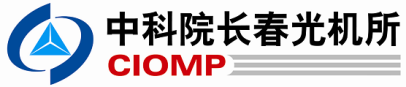 姓  名姓  名性别出生年月出生年月政治面貌政治面貌涉密岗位涉密等级涉密等级部门及职务部门及职务部门及职务身份证号身份证号审批事项证件类型证件类型因私护照    港澳通行证   台湾通行证 因私护照    港澳通行证   台湾通行证 因私护照    港澳通行证   台湾通行证 因私护照    港澳通行证   台湾通行证 因私护照    港澳通行证   台湾通行证 因私护照    港澳通行证   台湾通行证 因私护照    港澳通行证   台湾通行证 审批事项出国（境）事由出国（境）事由前往国家（地区）起止时间起止时间同行人员情况与本人关系与本人关系姓名姓名年龄政治面貌工作单位、职务及居住地工作单位、职务及居住地工作单位、职务及居住地同行人员情况同行人员情况审批意见所在部门意见：年     月     日                                               所在部门意见：年     月     日                                               所在部门意见：年     月     日                                               所在部门意见：年     月     日                                               所在部门意见：年     月     日                                               所在部门意见：年     月     日                                               所在部门意见：年     月     日                                               所在部门意见：年     月     日                                               所在部门意见：年     月     日                                               审批意见科研部门意见：                                           年    月    日科研部门意见：                                           年    月    日科研部门意见：                                           年    月    日科研部门意见：                                           年    月    日科研部门意见：                                           年    月    日科研部门意见：                                           年    月    日科研部门意见：                                           年    月    日科研部门意见：                                           年    月    日科研部门意见：                                           年    月    日审批意见保密管理处意见：注：重要涉密人员由分管保密的所领导签字审批            年    月    日保密管理处意见：注：重要涉密人员由分管保密的所领导签字审批            年    月    日保密管理处意见：注：重要涉密人员由分管保密的所领导签字审批            年    月    日保密管理处意见：注：重要涉密人员由分管保密的所领导签字审批            年    月    日保密管理处意见：注：重要涉密人员由分管保密的所领导签字审批            年    月    日保密管理处意见：注：重要涉密人员由分管保密的所领导签字审批            年    月    日保密管理处意见：注：重要涉密人员由分管保密的所领导签字审批            年    月    日保密管理处意见：注：重要涉密人员由分管保密的所领导签字审批            年    月    日保密管理处意见：注：重要涉密人员由分管保密的所领导签字审批            年    月    日审批意见人力资源处意见：                                           年    月    日人力资源处意见：                                           年    月    日人力资源处意见：                                           年    月    日人力资源处意见：                                           年    月    日人力资源处意见：                                           年    月    日人力资源处意见：                                           年    月    日人力资源处意见：                                           年    月    日人力资源处意见：                                           年    月    日人力资源处意见：                                           年    月    日